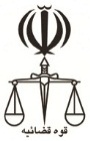 مشخصات طرفیننامنام خانوادگینام پدرسنشغل محل اقامت محل اقامتخواهانخواندهاداره ثبتاحوالشهر محلاقامت خواهانوکیل یا نماینده قانونیخواسته یا موضوع و بهای آنالزام به تغيير نام از      به      به انضمام كلية خسارات قانونيالزام به تغيير نام از      به      به انضمام كلية خسارات قانونيالزام به تغيير نام از      به      به انضمام كلية خسارات قانونيالزام به تغيير نام از      به      به انضمام كلية خسارات قانونيالزام به تغيير نام از      به      به انضمام كلية خسارات قانونيالزام به تغيير نام از      به      به انضمام كلية خسارات قانونيالزام به تغيير نام از      به      به انضمام كلية خسارات قانونيدلایل ومنضمات دادخواست( مدارک )كپي مصدق: 1 – شناسنامه شماره       2 – استشهاديه وعندالاقتضاء شهادت شهودكپي مصدق: 1 – شناسنامه شماره       2 – استشهاديه وعندالاقتضاء شهادت شهودكپي مصدق: 1 – شناسنامه شماره       2 – استشهاديه وعندالاقتضاء شهادت شهودكپي مصدق: 1 – شناسنامه شماره       2 – استشهاديه وعندالاقتضاء شهادت شهودكپي مصدق: 1 – شناسنامه شماره       2 – استشهاديه وعندالاقتضاء شهادت شهودكپي مصدق: 1 – شناسنامه شماره       2 – استشهاديه وعندالاقتضاء شهادت شهودكپي مصدق: 1 – شناسنامه شماره       2 – استشهاديه وعندالاقتضاء شهادت شهودشرح دادخواست                                                                                          ریاست محترم دادگاه	باسلام احتراماً به استحضارمي رساند:اينجانب داراي شناسنامة شمارة     صادره از      در تاريخ      متولد و باجود آنكه از بدو تولد در بين تمام آشنايان و بستگان به نام      استشهار دارم ولي در سند سجلي فوق‌الذكر نام     براي اينجانب انتخاب و ثبت گرديده است نظر به اينكه دو نام داشتن در زندگي روزمره براي اينجانب موجب بروز مشكلاتي شده است و از طرفي استشهارم به نام       مي‌باشد و با توجه به اينكه نام      واجد معاني عاليه و از هر حيث بر نام مذكور در سند سجلي مذكور برتري دارد صدور حكم بر محكوميت خوانده به تغيير نام كوچك مذكور در شناسنامه از      به      به استناد مواد 995 قانون مدني و 20 قانون ثبت احوال به انضمام جميع خسارات و هزينة دادرسي مورد استدعاست. عندالاقتضاء به شهادت شهود نيز استناد مي‌نمايد.شرح دادخواست                                                                                          ریاست محترم دادگاه	باسلام احتراماً به استحضارمي رساند:اينجانب داراي شناسنامة شمارة     صادره از      در تاريخ      متولد و باجود آنكه از بدو تولد در بين تمام آشنايان و بستگان به نام      استشهار دارم ولي در سند سجلي فوق‌الذكر نام     براي اينجانب انتخاب و ثبت گرديده است نظر به اينكه دو نام داشتن در زندگي روزمره براي اينجانب موجب بروز مشكلاتي شده است و از طرفي استشهارم به نام       مي‌باشد و با توجه به اينكه نام      واجد معاني عاليه و از هر حيث بر نام مذكور در سند سجلي مذكور برتري دارد صدور حكم بر محكوميت خوانده به تغيير نام كوچك مذكور در شناسنامه از      به      به استناد مواد 995 قانون مدني و 20 قانون ثبت احوال به انضمام جميع خسارات و هزينة دادرسي مورد استدعاست. عندالاقتضاء به شهادت شهود نيز استناد مي‌نمايد.شرح دادخواست                                                                                          ریاست محترم دادگاه	باسلام احتراماً به استحضارمي رساند:اينجانب داراي شناسنامة شمارة     صادره از      در تاريخ      متولد و باجود آنكه از بدو تولد در بين تمام آشنايان و بستگان به نام      استشهار دارم ولي در سند سجلي فوق‌الذكر نام     براي اينجانب انتخاب و ثبت گرديده است نظر به اينكه دو نام داشتن در زندگي روزمره براي اينجانب موجب بروز مشكلاتي شده است و از طرفي استشهارم به نام       مي‌باشد و با توجه به اينكه نام      واجد معاني عاليه و از هر حيث بر نام مذكور در سند سجلي مذكور برتري دارد صدور حكم بر محكوميت خوانده به تغيير نام كوچك مذكور در شناسنامه از      به      به استناد مواد 995 قانون مدني و 20 قانون ثبت احوال به انضمام جميع خسارات و هزينة دادرسي مورد استدعاست. عندالاقتضاء به شهادت شهود نيز استناد مي‌نمايد.شرح دادخواست                                                                                          ریاست محترم دادگاه	باسلام احتراماً به استحضارمي رساند:اينجانب داراي شناسنامة شمارة     صادره از      در تاريخ      متولد و باجود آنكه از بدو تولد در بين تمام آشنايان و بستگان به نام      استشهار دارم ولي در سند سجلي فوق‌الذكر نام     براي اينجانب انتخاب و ثبت گرديده است نظر به اينكه دو نام داشتن در زندگي روزمره براي اينجانب موجب بروز مشكلاتي شده است و از طرفي استشهارم به نام       مي‌باشد و با توجه به اينكه نام      واجد معاني عاليه و از هر حيث بر نام مذكور در سند سجلي مذكور برتري دارد صدور حكم بر محكوميت خوانده به تغيير نام كوچك مذكور در شناسنامه از      به      به استناد مواد 995 قانون مدني و 20 قانون ثبت احوال به انضمام جميع خسارات و هزينة دادرسي مورد استدعاست. عندالاقتضاء به شهادت شهود نيز استناد مي‌نمايد.شرح دادخواست                                                                                          ریاست محترم دادگاه	باسلام احتراماً به استحضارمي رساند:اينجانب داراي شناسنامة شمارة     صادره از      در تاريخ      متولد و باجود آنكه از بدو تولد در بين تمام آشنايان و بستگان به نام      استشهار دارم ولي در سند سجلي فوق‌الذكر نام     براي اينجانب انتخاب و ثبت گرديده است نظر به اينكه دو نام داشتن در زندگي روزمره براي اينجانب موجب بروز مشكلاتي شده است و از طرفي استشهارم به نام       مي‌باشد و با توجه به اينكه نام      واجد معاني عاليه و از هر حيث بر نام مذكور در سند سجلي مذكور برتري دارد صدور حكم بر محكوميت خوانده به تغيير نام كوچك مذكور در شناسنامه از      به      به استناد مواد 995 قانون مدني و 20 قانون ثبت احوال به انضمام جميع خسارات و هزينة دادرسي مورد استدعاست. عندالاقتضاء به شهادت شهود نيز استناد مي‌نمايد.شرح دادخواست                                                                                          ریاست محترم دادگاه	باسلام احتراماً به استحضارمي رساند:اينجانب داراي شناسنامة شمارة     صادره از      در تاريخ      متولد و باجود آنكه از بدو تولد در بين تمام آشنايان و بستگان به نام      استشهار دارم ولي در سند سجلي فوق‌الذكر نام     براي اينجانب انتخاب و ثبت گرديده است نظر به اينكه دو نام داشتن در زندگي روزمره براي اينجانب موجب بروز مشكلاتي شده است و از طرفي استشهارم به نام       مي‌باشد و با توجه به اينكه نام      واجد معاني عاليه و از هر حيث بر نام مذكور در سند سجلي مذكور برتري دارد صدور حكم بر محكوميت خوانده به تغيير نام كوچك مذكور در شناسنامه از      به      به استناد مواد 995 قانون مدني و 20 قانون ثبت احوال به انضمام جميع خسارات و هزينة دادرسي مورد استدعاست. عندالاقتضاء به شهادت شهود نيز استناد مي‌نمايد.شرح دادخواست                                                                                          ریاست محترم دادگاه	باسلام احتراماً به استحضارمي رساند:اينجانب داراي شناسنامة شمارة     صادره از      در تاريخ      متولد و باجود آنكه از بدو تولد در بين تمام آشنايان و بستگان به نام      استشهار دارم ولي در سند سجلي فوق‌الذكر نام     براي اينجانب انتخاب و ثبت گرديده است نظر به اينكه دو نام داشتن در زندگي روزمره براي اينجانب موجب بروز مشكلاتي شده است و از طرفي استشهارم به نام       مي‌باشد و با توجه به اينكه نام      واجد معاني عاليه و از هر حيث بر نام مذكور در سند سجلي مذكور برتري دارد صدور حكم بر محكوميت خوانده به تغيير نام كوچك مذكور در شناسنامه از      به      به استناد مواد 995 قانون مدني و 20 قانون ثبت احوال به انضمام جميع خسارات و هزينة دادرسي مورد استدعاست. عندالاقتضاء به شهادت شهود نيز استناد مي‌نمايد.شرح دادخواست                                                                                          ریاست محترم دادگاه	باسلام احتراماً به استحضارمي رساند:اينجانب داراي شناسنامة شمارة     صادره از      در تاريخ      متولد و باجود آنكه از بدو تولد در بين تمام آشنايان و بستگان به نام      استشهار دارم ولي در سند سجلي فوق‌الذكر نام     براي اينجانب انتخاب و ثبت گرديده است نظر به اينكه دو نام داشتن در زندگي روزمره براي اينجانب موجب بروز مشكلاتي شده است و از طرفي استشهارم به نام       مي‌باشد و با توجه به اينكه نام      واجد معاني عاليه و از هر حيث بر نام مذكور در سند سجلي مذكور برتري دارد صدور حكم بر محكوميت خوانده به تغيير نام كوچك مذكور در شناسنامه از      به      به استناد مواد 995 قانون مدني و 20 قانون ثبت احوال به انضمام جميع خسارات و هزينة دادرسي مورد استدعاست. عندالاقتضاء به شهادت شهود نيز استناد مي‌نمايد.                                  محل امضاء  - مهر  - اثر انگشت                                   محل امضاء  - مهر  - اثر انگشت                                   محل امضاء  - مهر  - اثر انگشت                                   محل امضاء  - مهر  - اثر انگشت                                   محل امضاء  - مهر  - اثر انگشت                                   محل امضاء  - مهر  - اثر انگشت                                   محل امضاء  - مهر  - اثر انگشت محل نقش تمبرشماره و تاریخ ثبت دادخواستشماره و تاریخ ثبت دادخواستریاست محترم شعبه  .............................................        دادگاه .......................................................................................... رسیدگی فرمائیدنام و نام خانوادگی  ارجاع  کننده ........................................................................................................................................................................                                                                   تاریخ ........................................ و امضاءریاست محترم شعبه  .............................................        دادگاه .......................................................................................... رسیدگی فرمائیدنام و نام خانوادگی  ارجاع  کننده ........................................................................................................................................................................                                                                   تاریخ ........................................ و امضاءریاست محترم شعبه  .............................................        دادگاه .......................................................................................... رسیدگی فرمائیدنام و نام خانوادگی  ارجاع  کننده ........................................................................................................................................................................                                                                   تاریخ ........................................ و امضاءریاست محترم شعبه  .............................................        دادگاه .......................................................................................... رسیدگی فرمائیدنام و نام خانوادگی  ارجاع  کننده ........................................................................................................................................................................                                                                   تاریخ ........................................ و امضاءریاست محترم شعبه  .............................................        دادگاه .......................................................................................... رسیدگی فرمائیدنام و نام خانوادگی  ارجاع  کننده ........................................................................................................................................................................                                                                   تاریخ ........................................ و امضاءمحل نقش تمبر